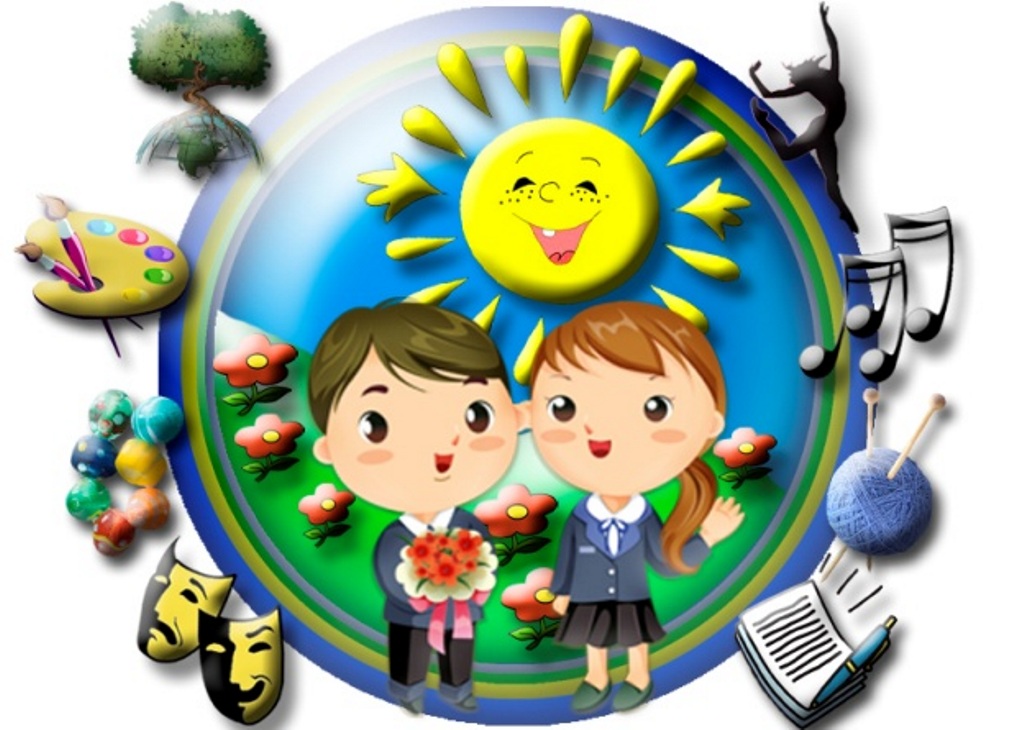 План работы кружков в период осенних каникул посредством проведения онлайн мероприятий. №п/пНаименование кружкаДатаВремяСодержание1Спорт оф дэнс29.10.2010:00-12:00Анализ и детальный разбор видеороликов на тему спорт – альтернатива пагубным привычкам! https://www.youtube.com/results?search_query=спорт+альтернатива+пагубным+привычкам+2020. Спорт оф дэнс3.11.2010:00-12:00Подготовка видеоматериалов, создание видеоролика для участия в конкурсе «Спорт – альтернатива пагубным привычкам!»2Мой край родной28.10.2010:00-12:00Изучение материала об экологической ситуации в Куйбышевском районе https://www.rostov.kp.ru/daily/26059/2969126/. Подготовка материала для составления презентации проекта «Мой чистый край».2.11.2012:00-14:00Создание архива фотоснимков о состоянии природы, дополнение презентации проекта «Мой чистый край», участие в конкурсе РДШ в номинации: «Экологический проект».3Память 26.10.2028.10.2030.10.2002.11.2011.00-13.0011.00-13.0011.00-12.00(дети с ОВЗ)11.00-13.00Сбор информации к районной краеведческой конференции «Отечество».Работа в ОБД Мемориал. Сбор информации. Создание коллажей Города-Герои ВОВ.Постановка целей и задач для исследовательской работы. 4Сольное пение 29.10.20   10.30- 12.00Знакомство со средствами музыкальной выразительности. 5Прекрасное своими руками 27.10.2003.11.2015.00-17.0015.00-17.00Рукоделие. Работа с бумагой. История рукоделия. Виды бумаги. Изучение видов работы с бумагой, Изготовление объемных работ из бумаги. Творческие проекты. Разработка электронного туристического маршрута Сбор фотографий обелисков и пьедесталов Лысогорского поселения.6Пионербол 27.10.2029.10.2003.11.2016.00-18.0016.00-17.0016.00-18.00Видеоролики с занятиями по отработке приема и  мяча. 